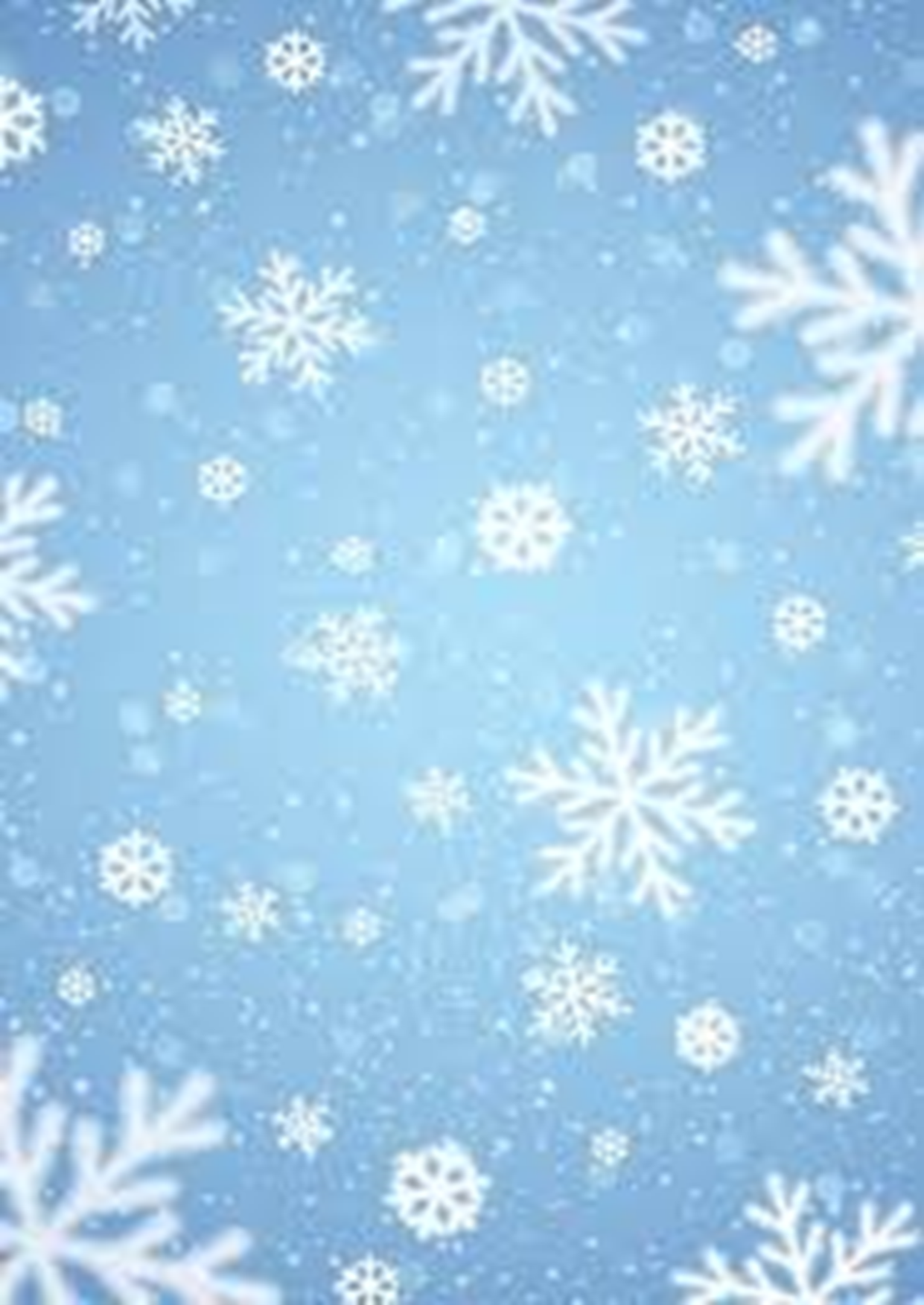 ОГРОМНАЯ БЛАГОДАРНОСТЬродителям наших воспитанников:Митюковым Анне Васильевне и Евгению ВалерьевичуИгнатьевой Марине АнатольевнеСтроганову Сергею МихайловичуКовалевой Людмиле АлександровнеСоболеву Дмитрию Сергеевичу,которые приняли участие в организации зимнего прогулочного участка, за то, что, не смотря на мороз, занятость, нехватку времени, создали нашим детям зимнюю сказку!!!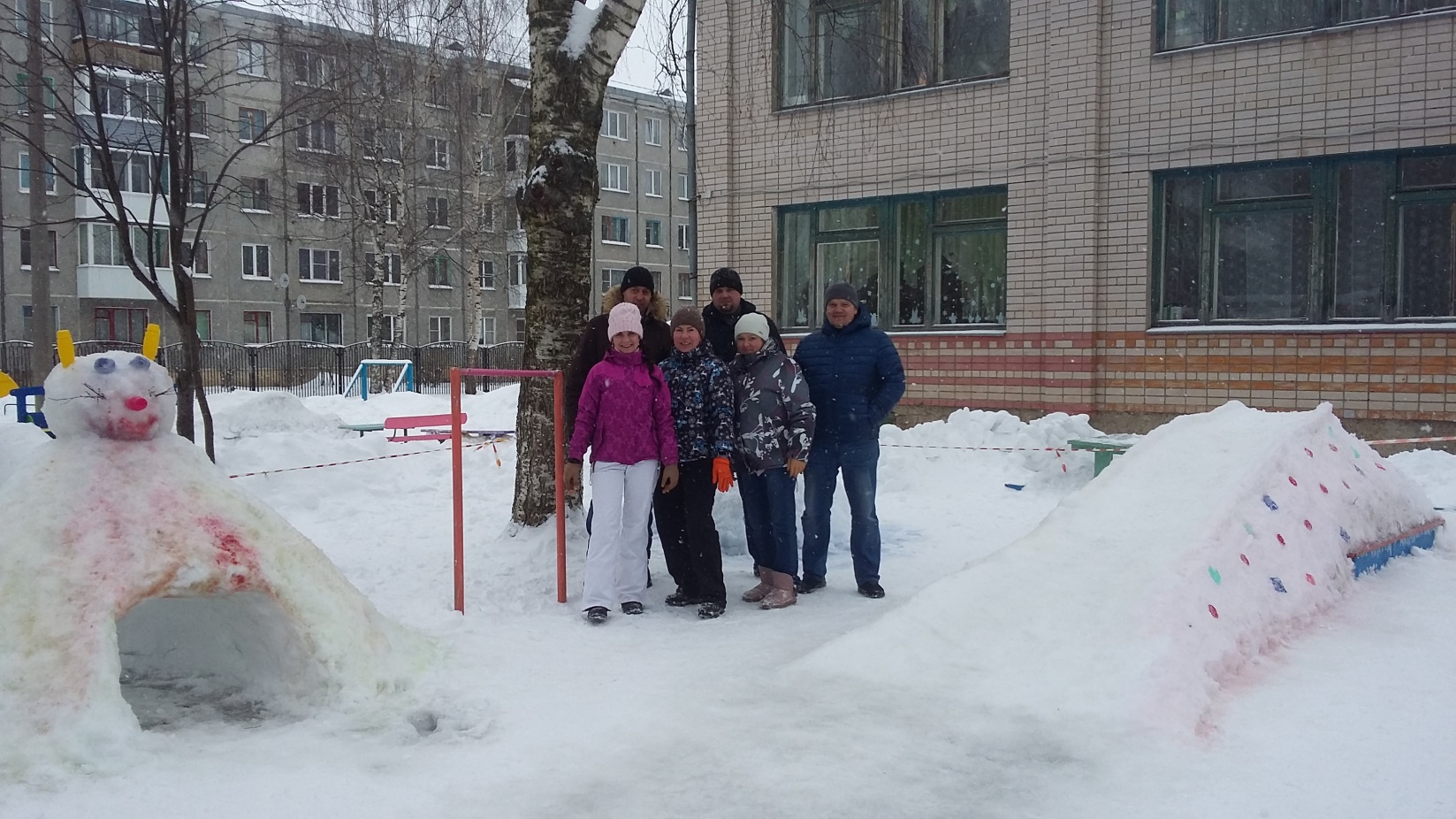 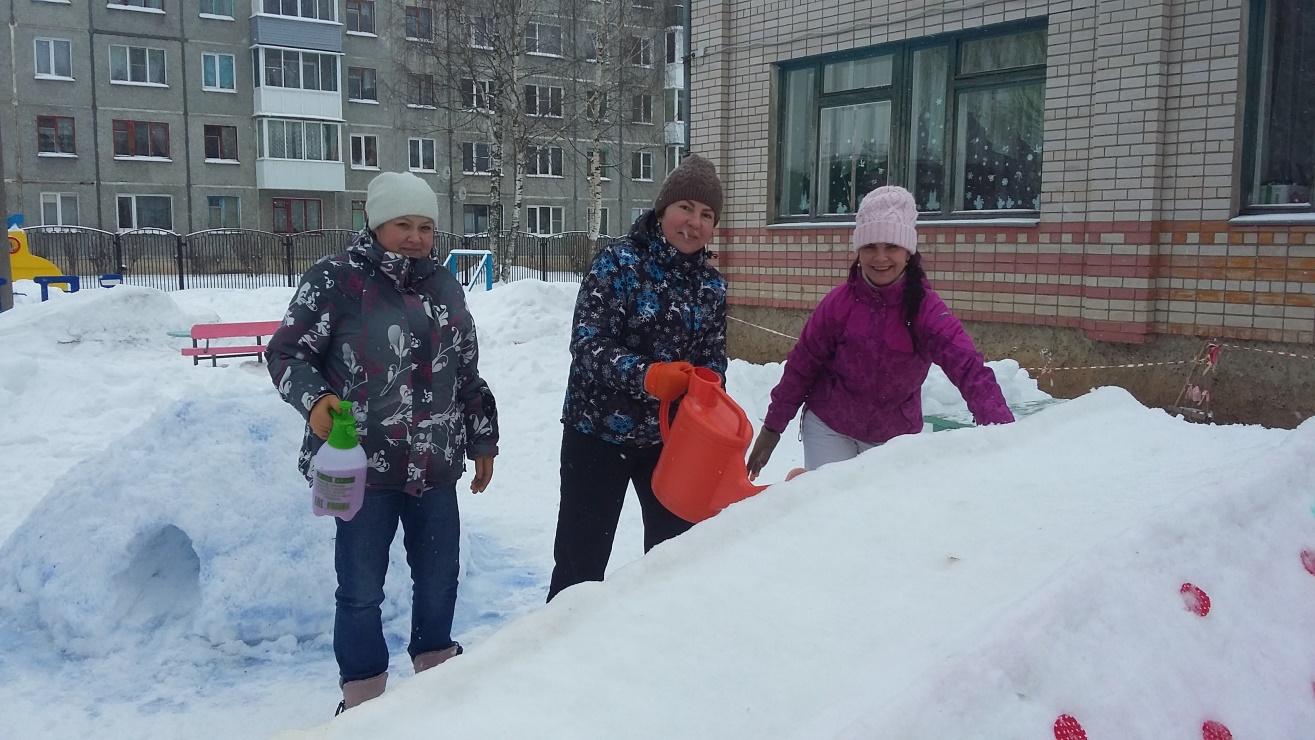 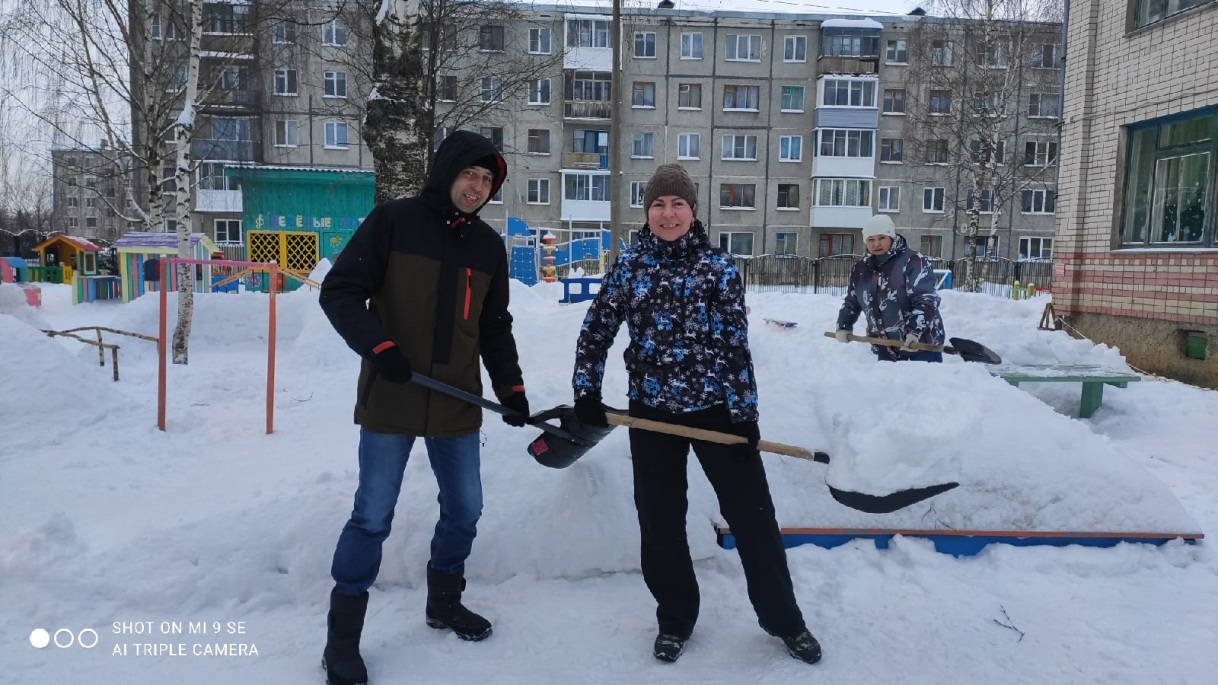 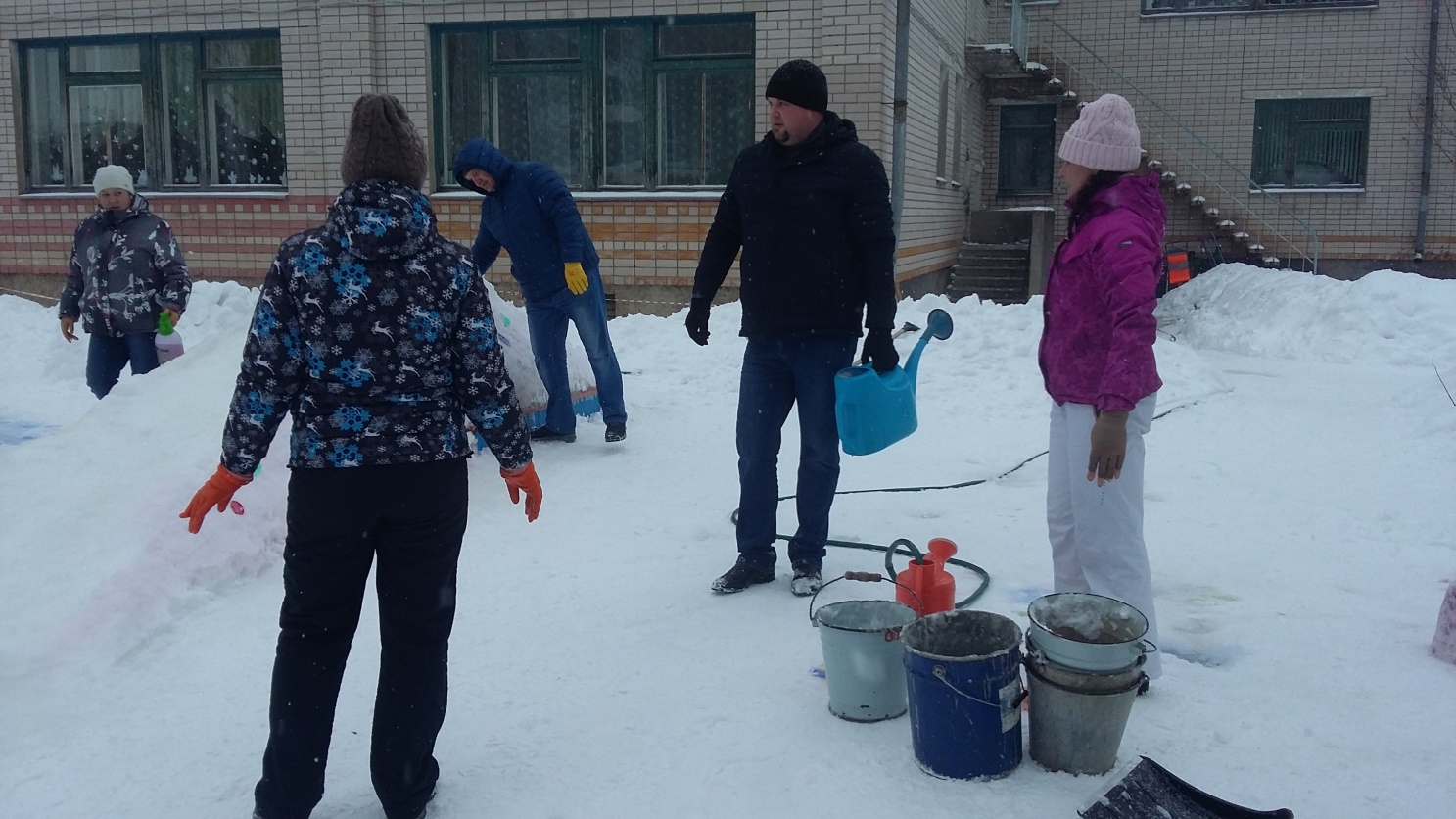 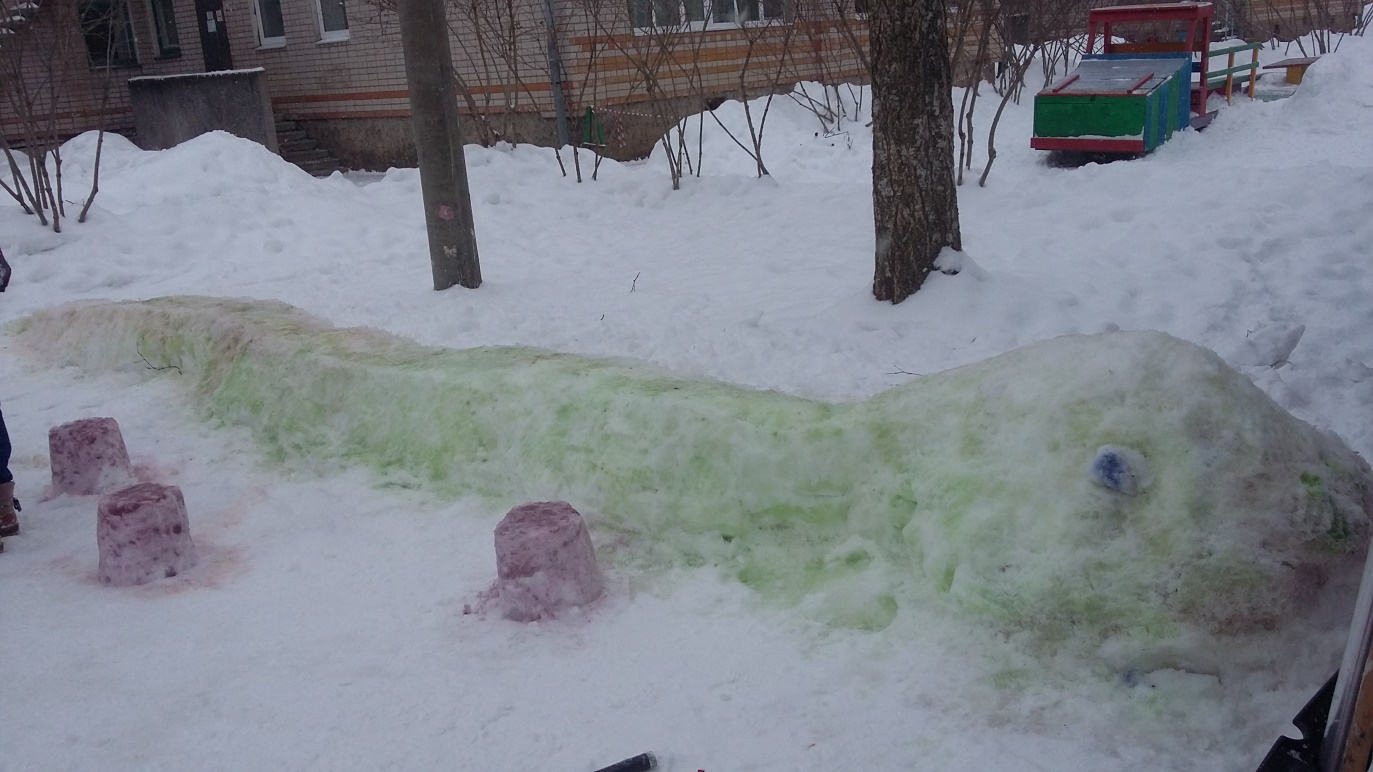 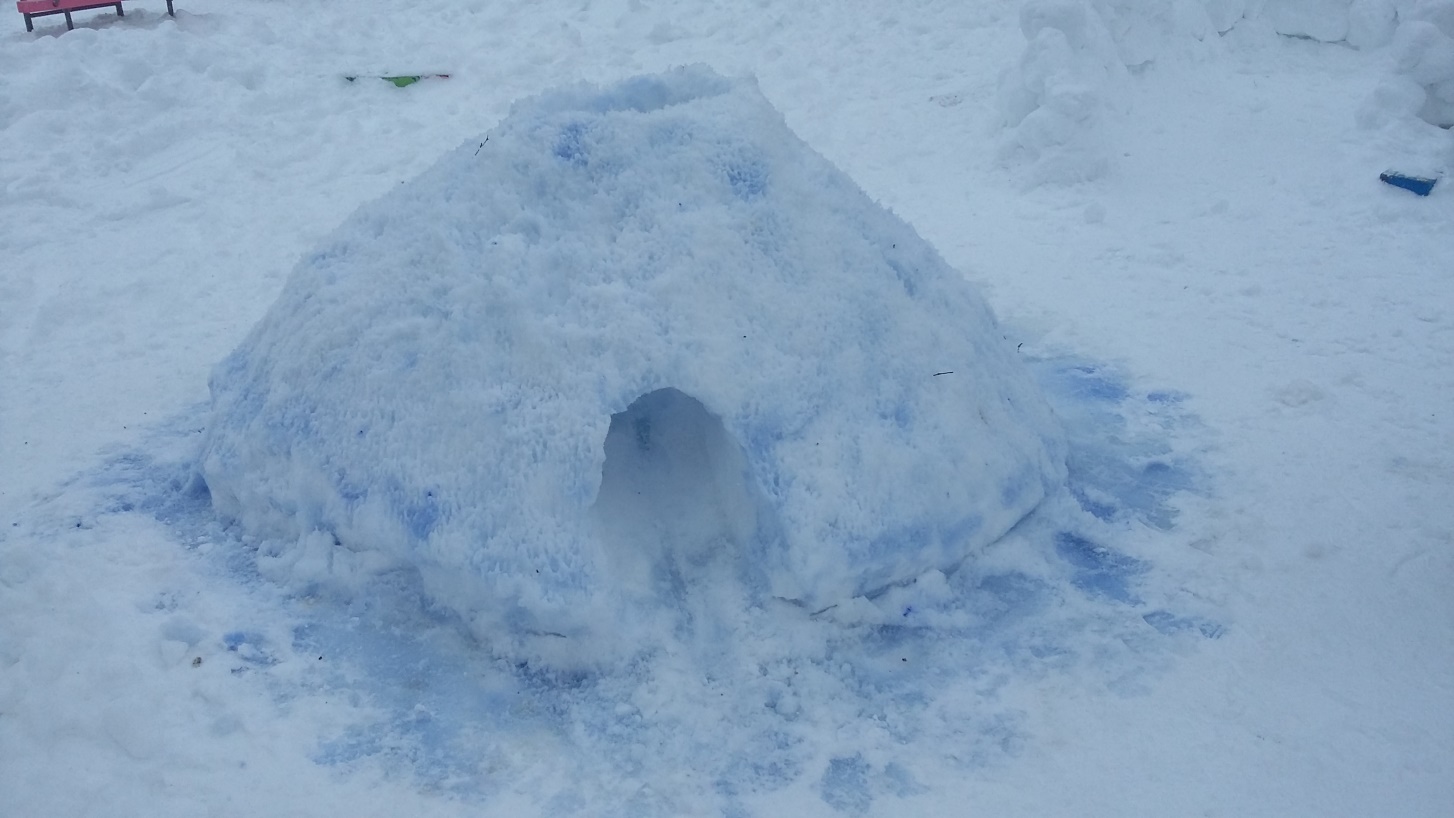 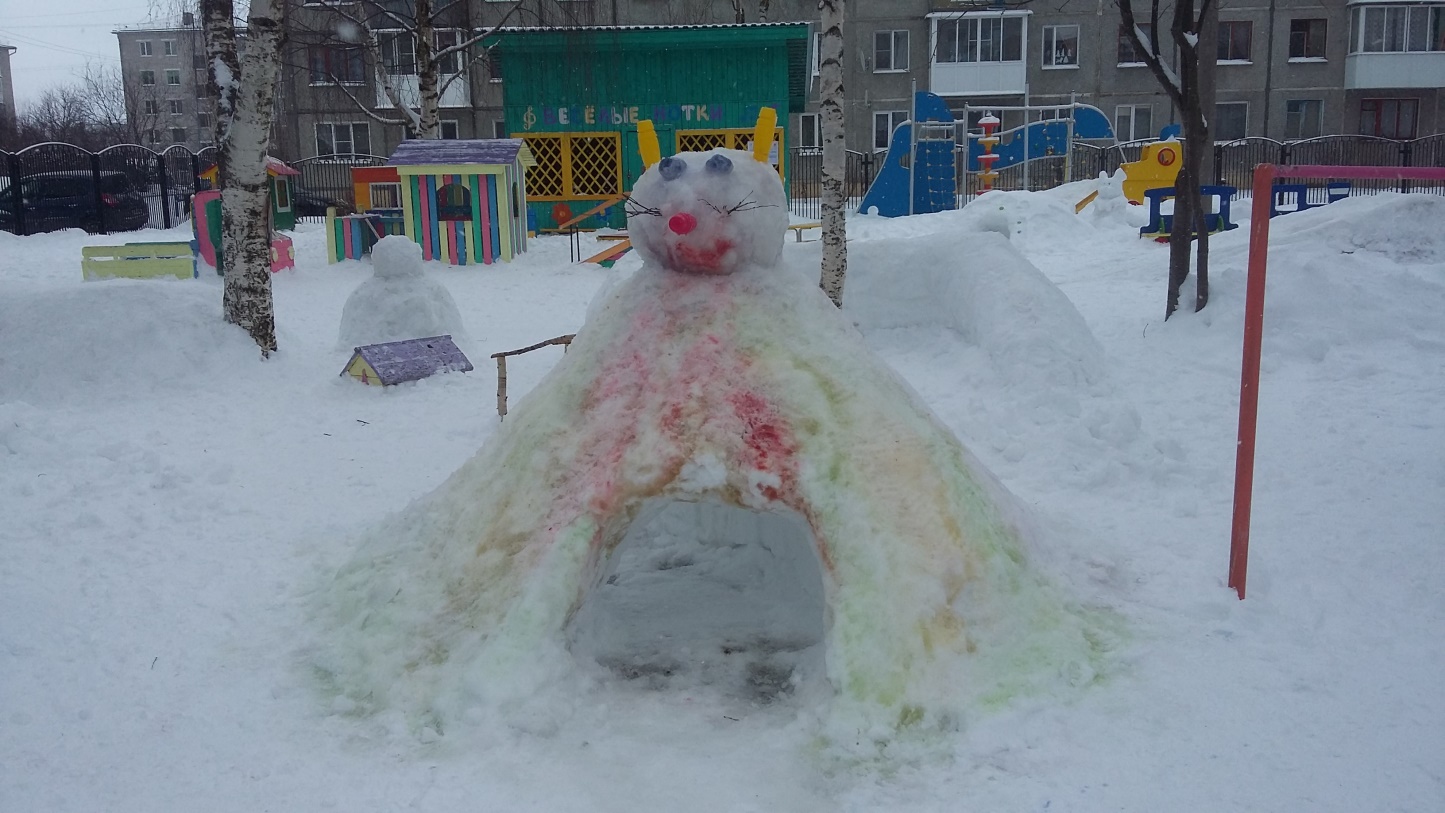 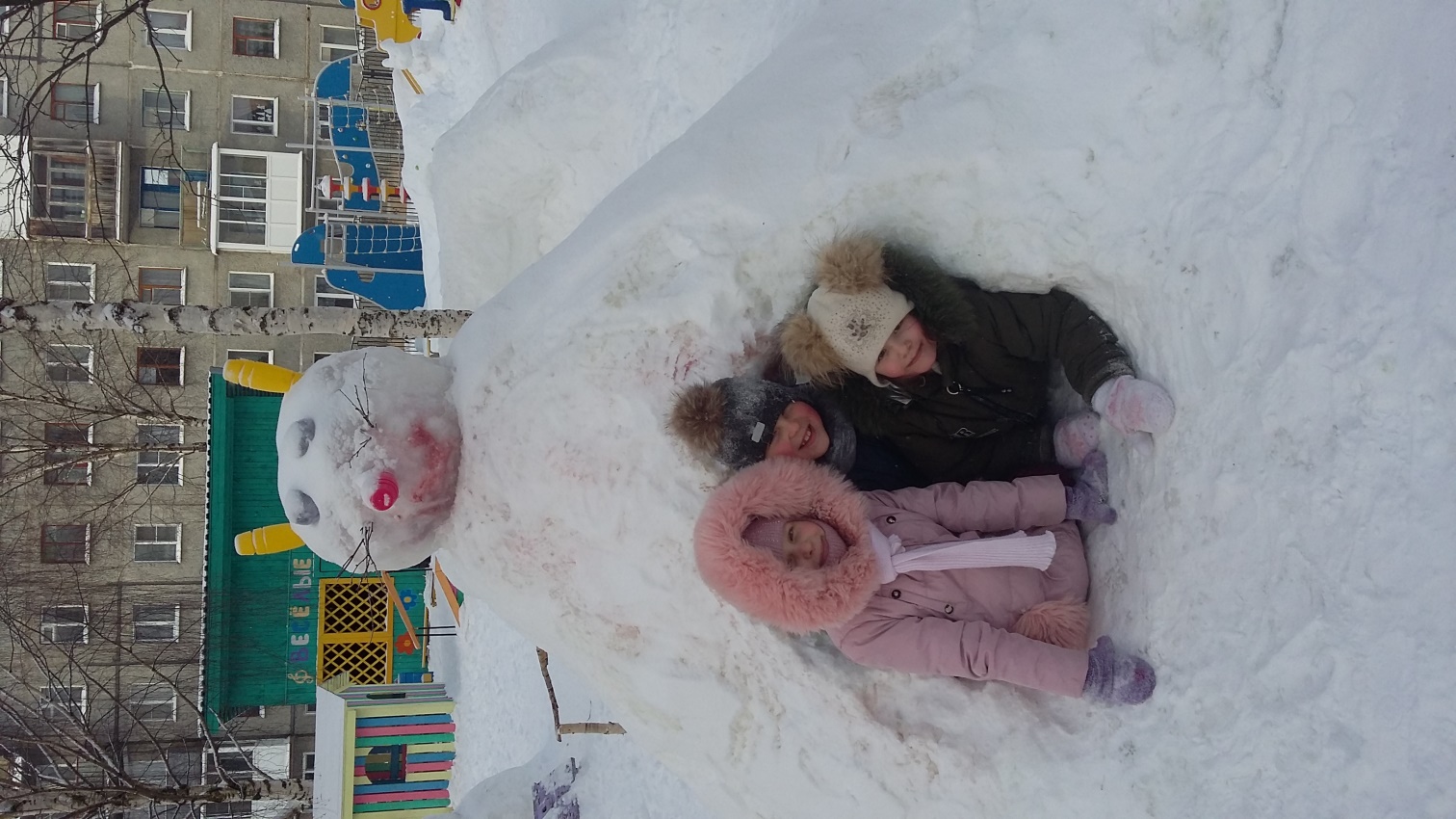 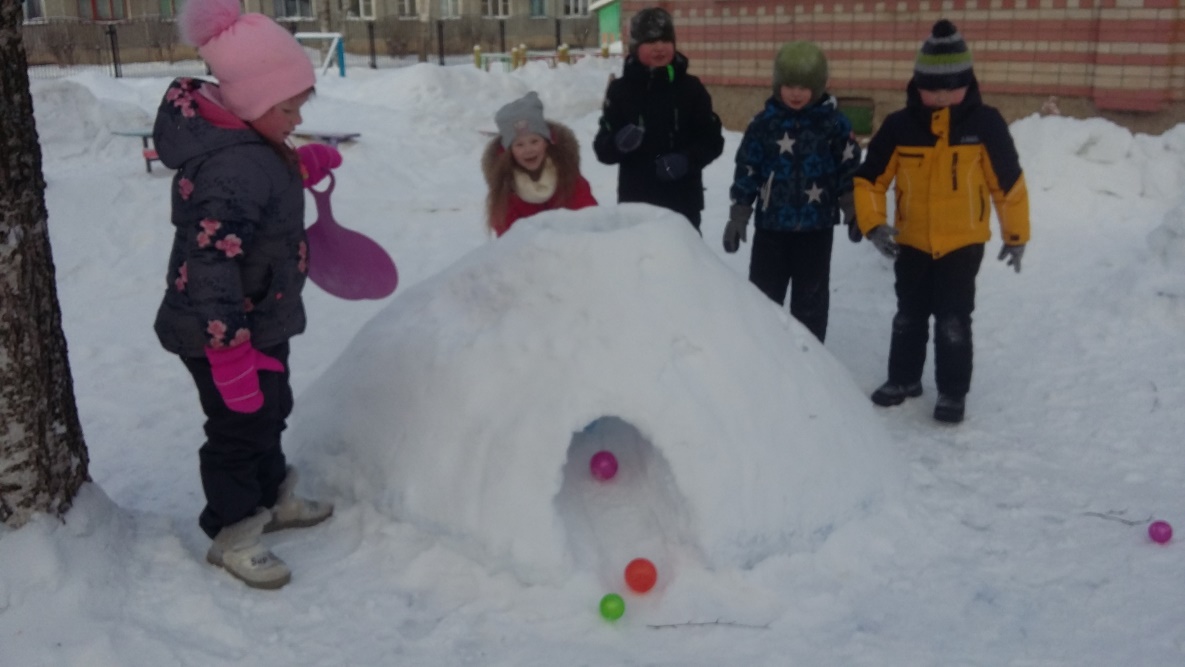 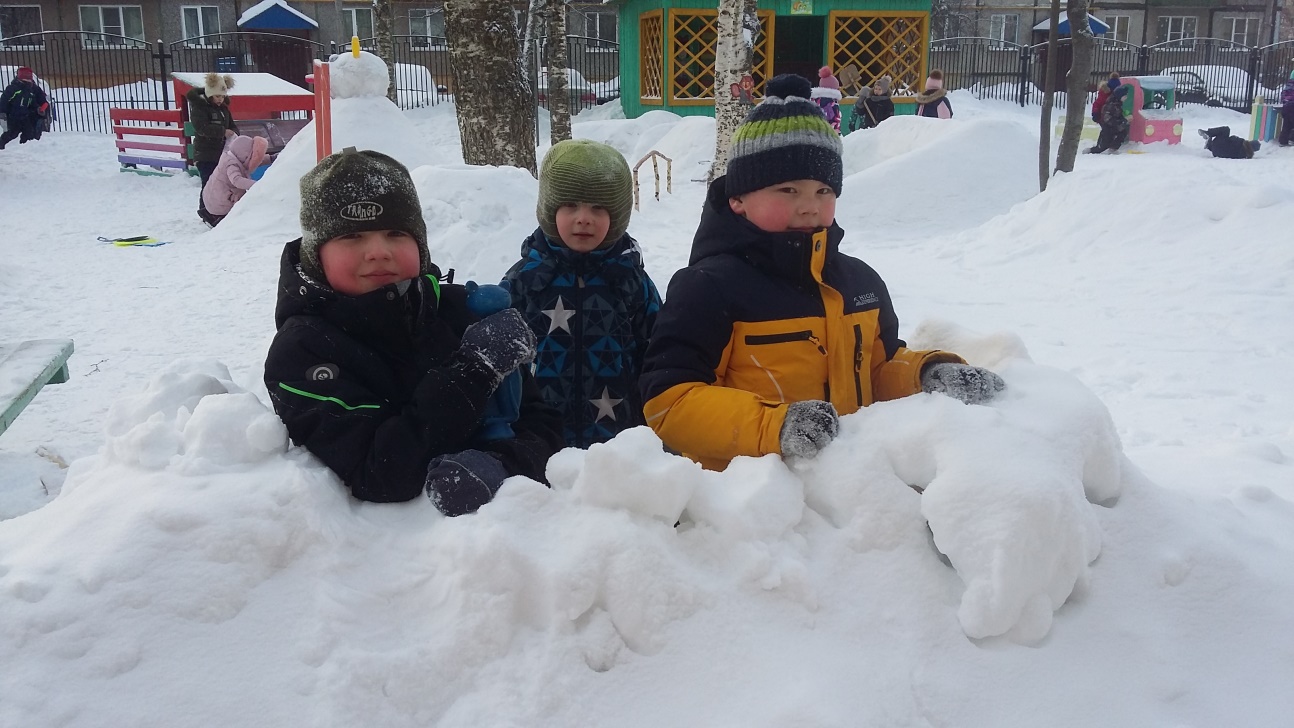 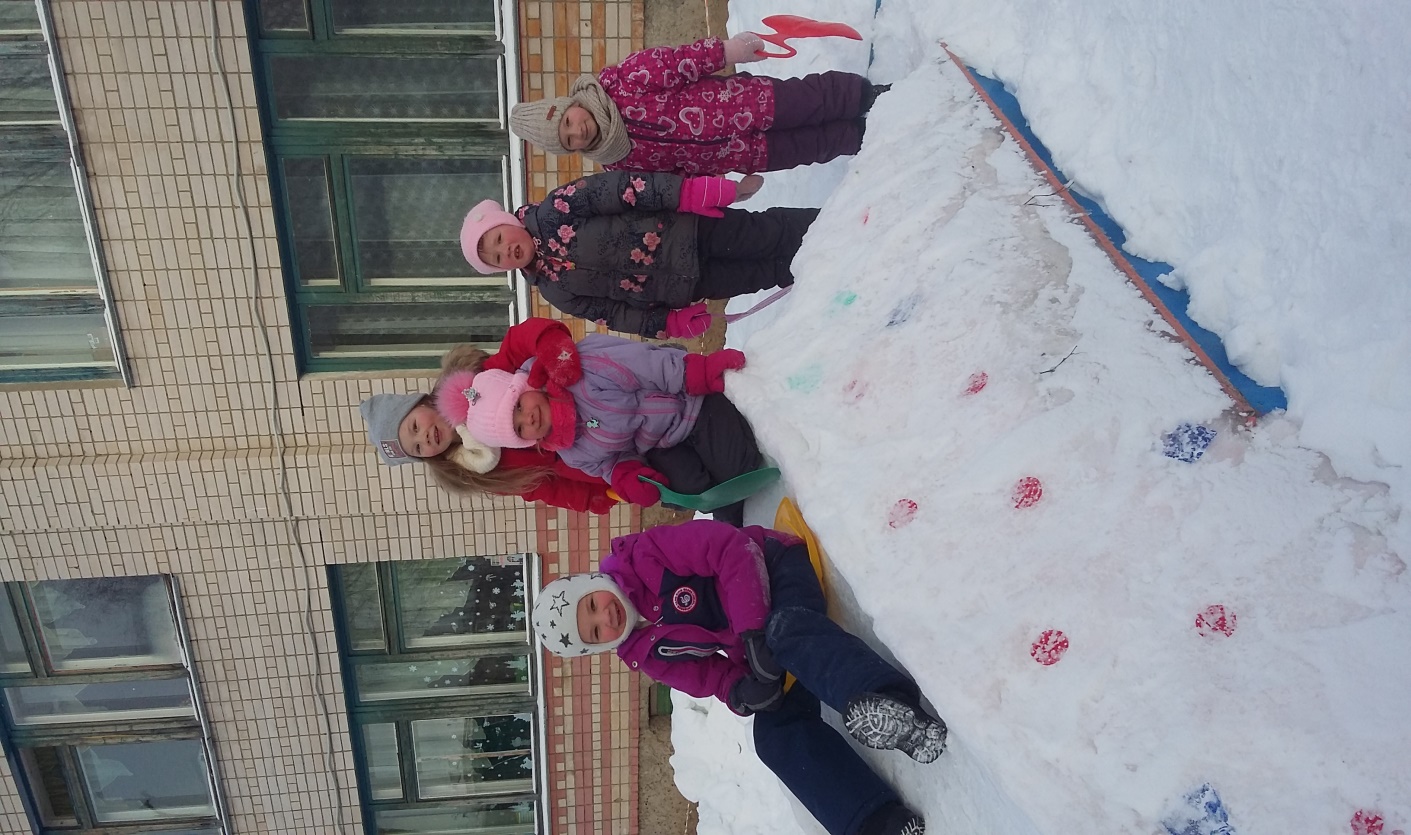 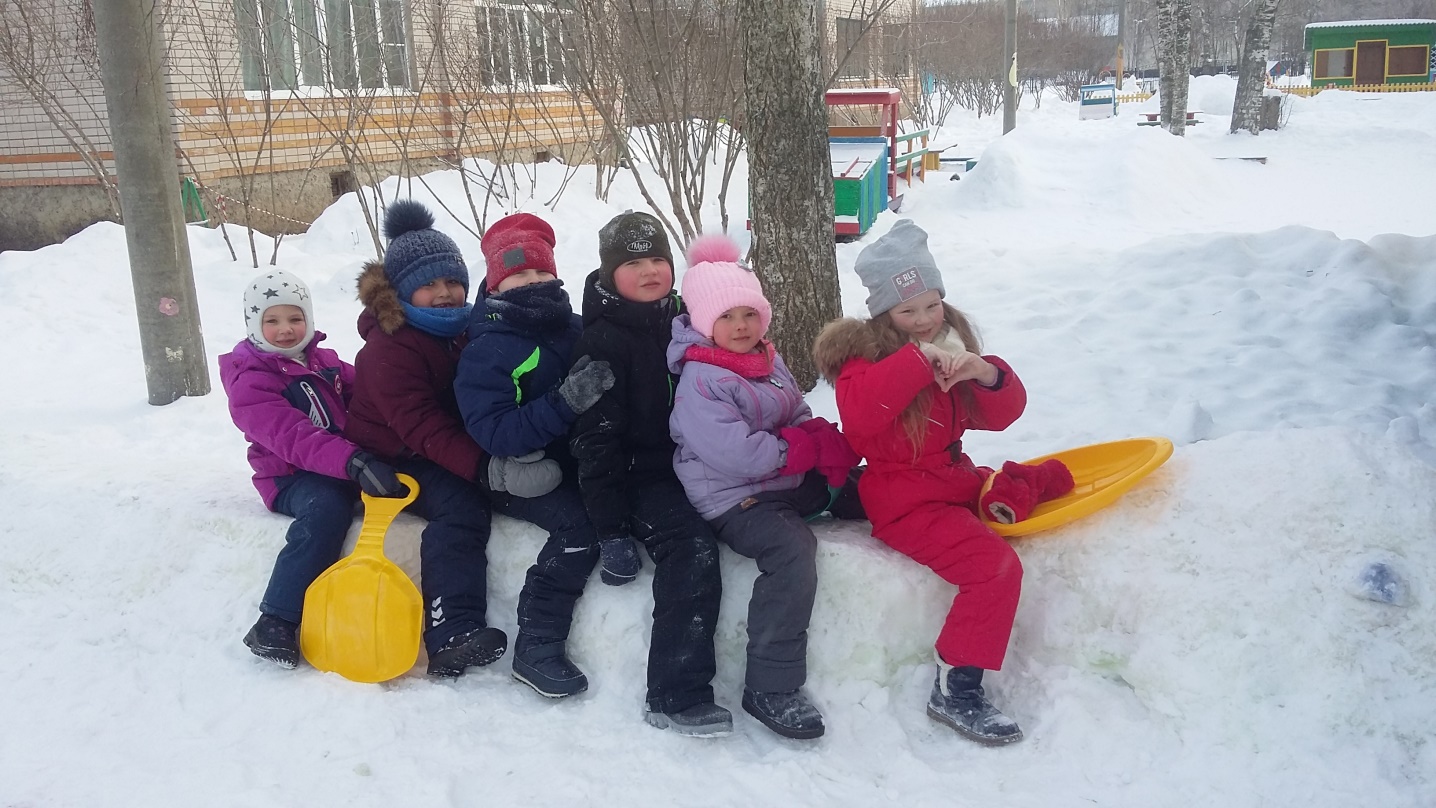 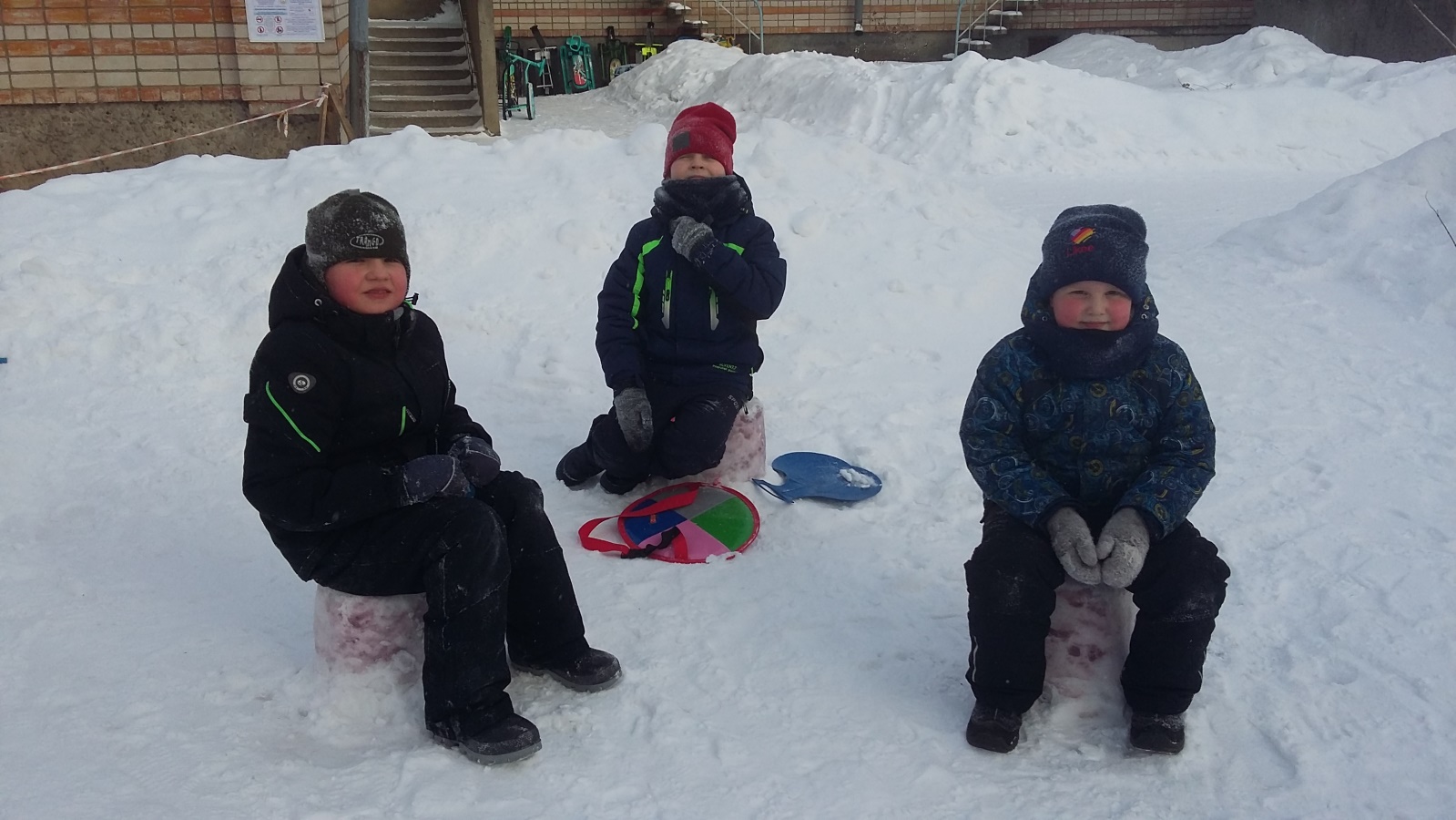 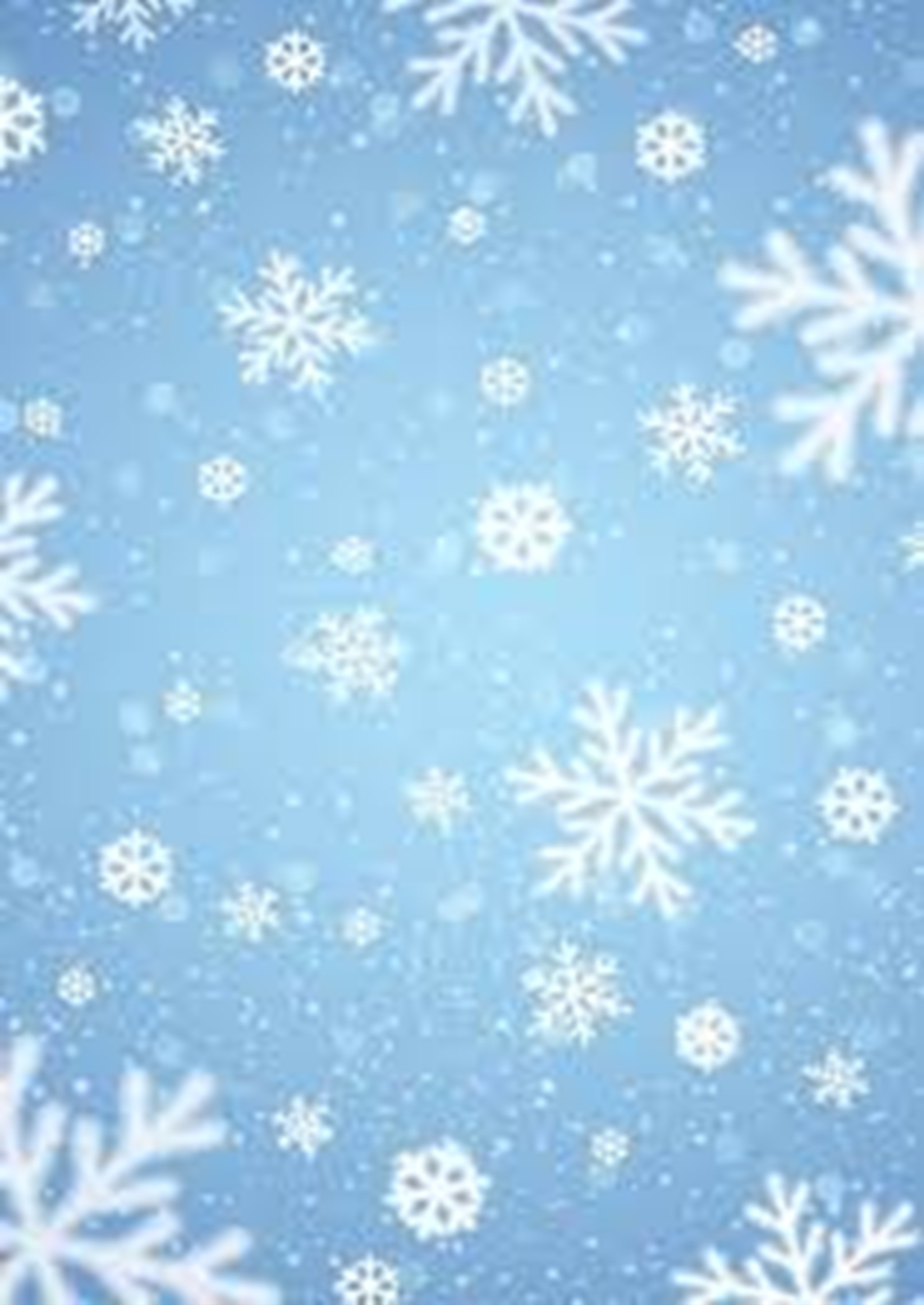 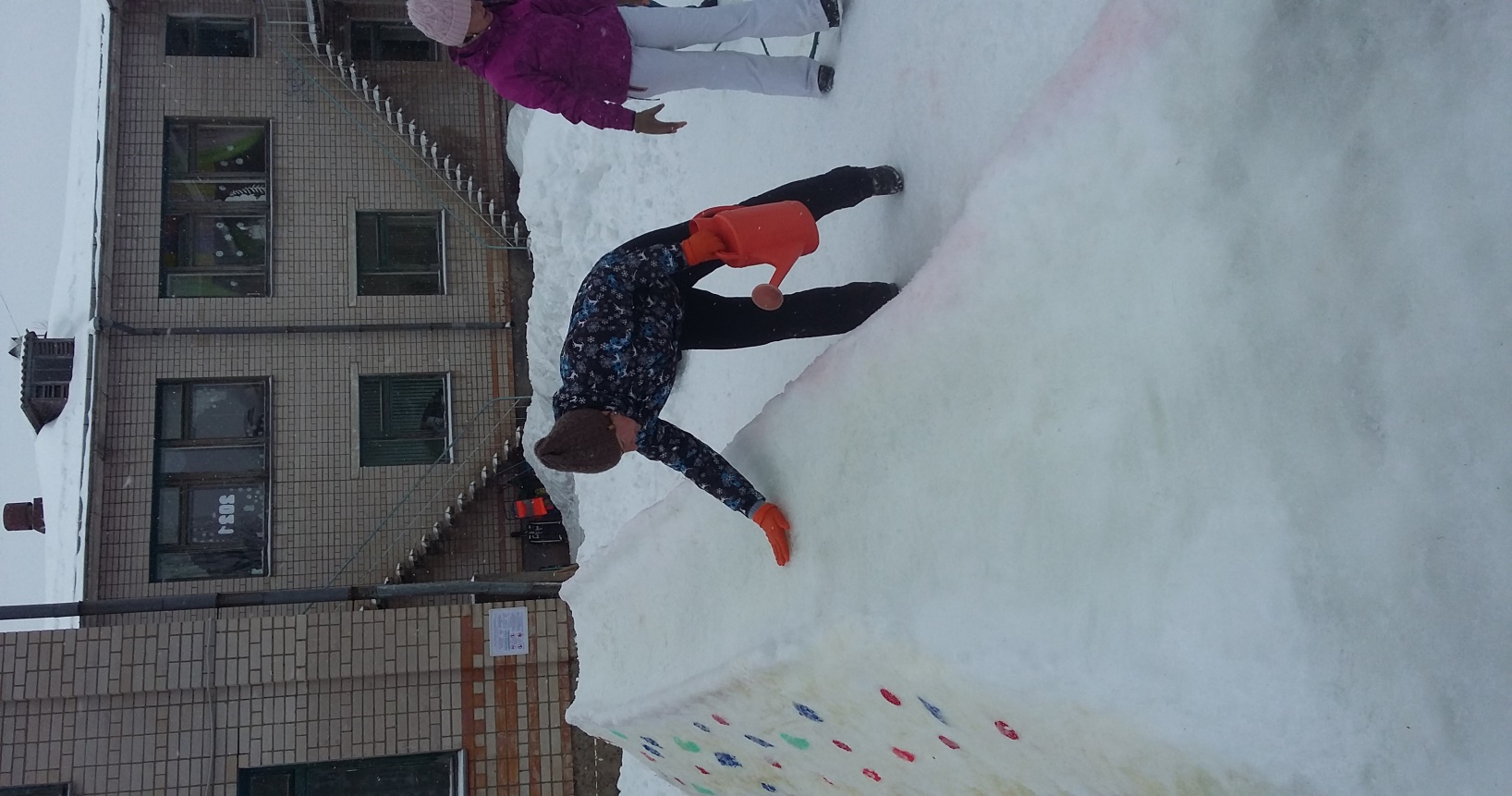 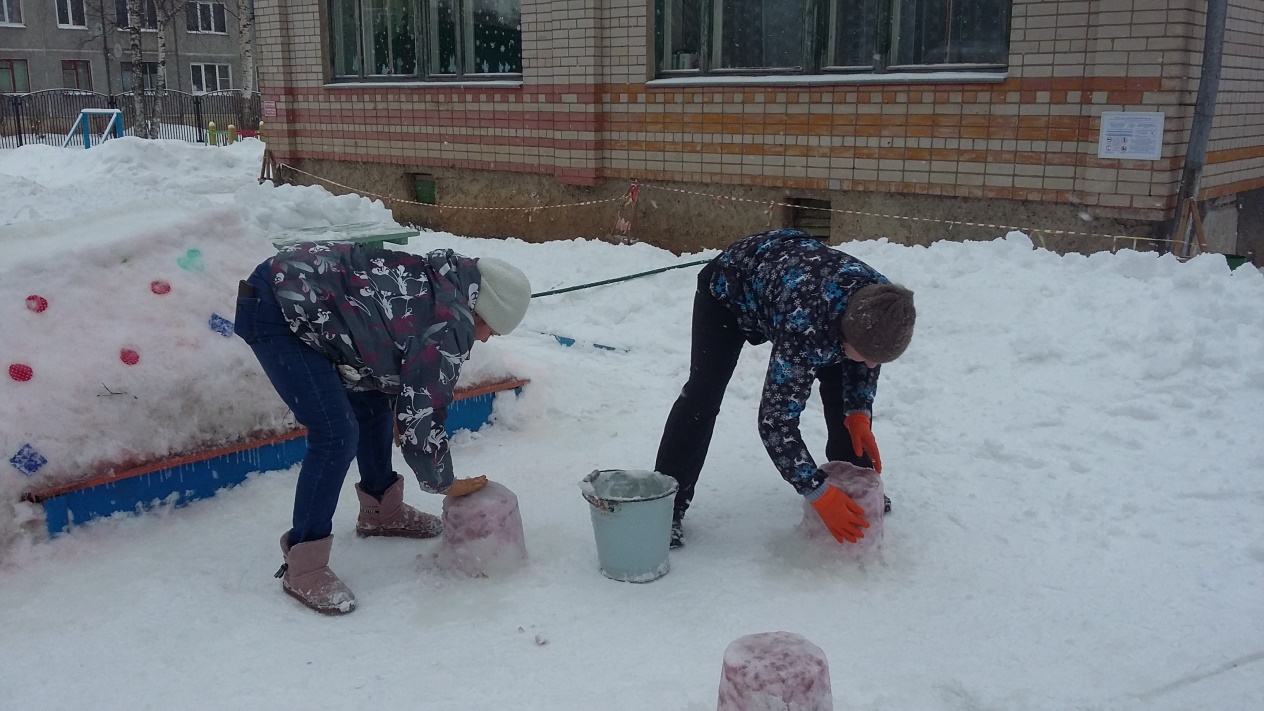 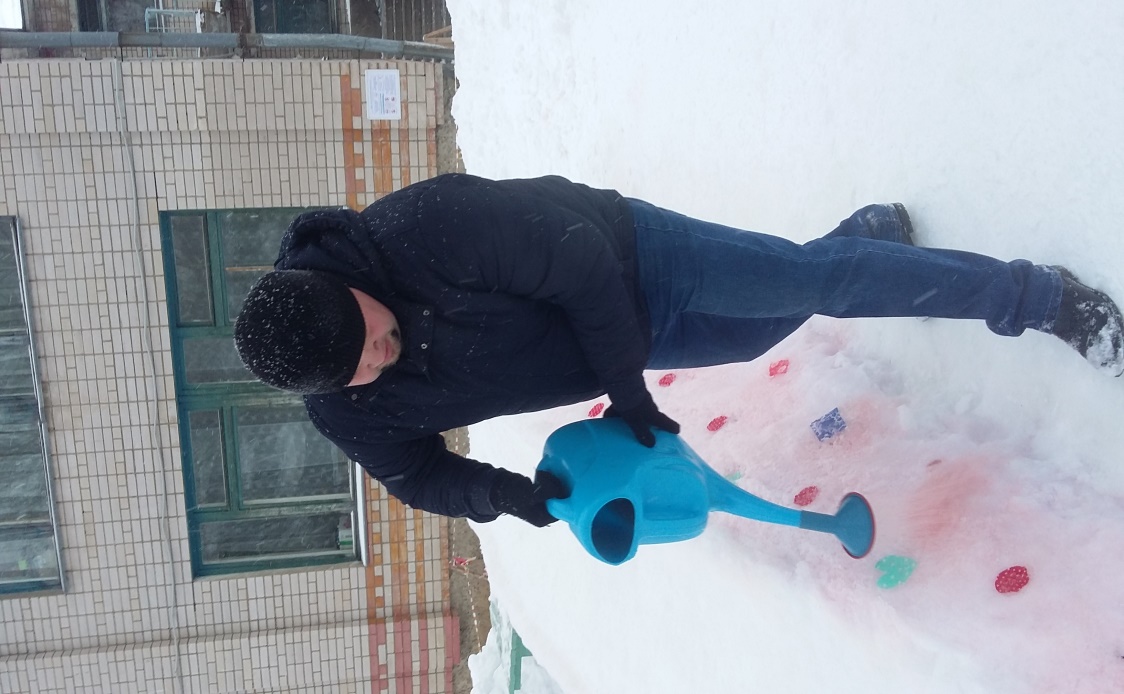 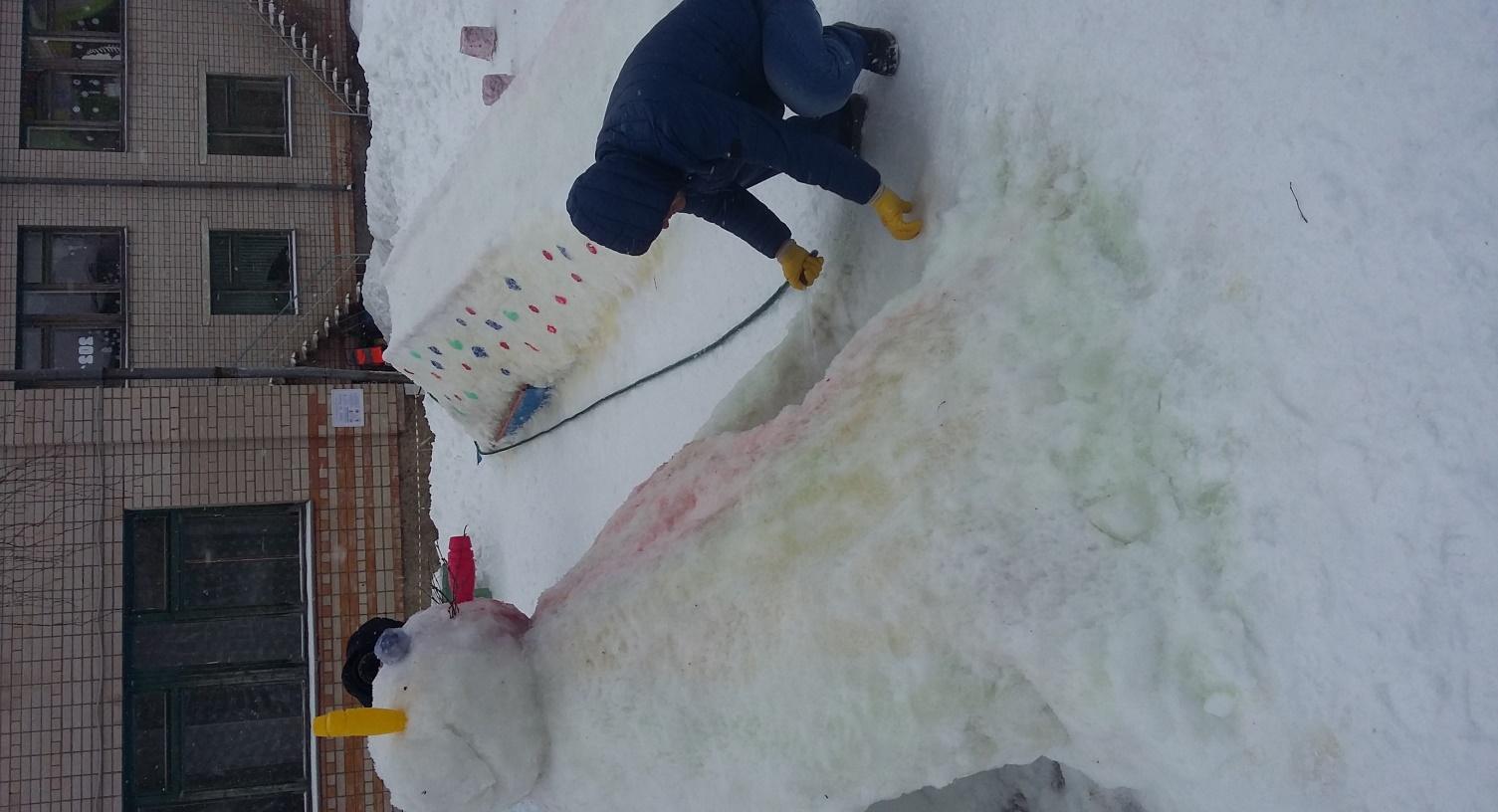 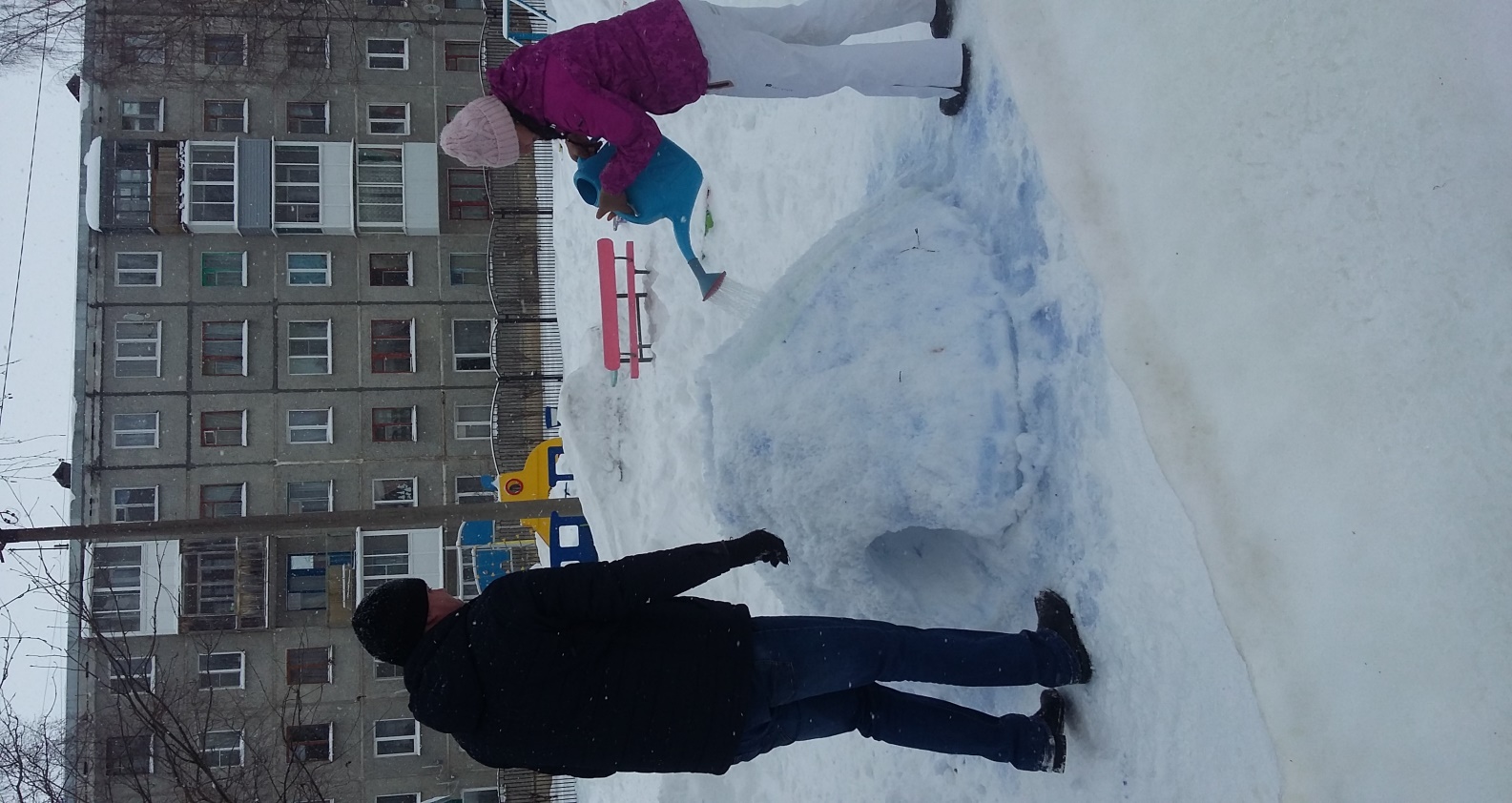 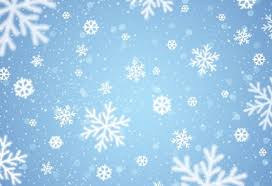 